Уважаемые участники закупок!Приглашаем Вас принять участие в экспресс-курсе «Я-поставщик».Программа экспресс-курса состоит из двух блоков – теоретического и практического. Сначала участники проходят обучение, далее – конкурируя между собой в борьбе за первое место, осваивают полученные знания на практике. Участие – бесплатное. Программа 10.00-16.00:Теоретическая часть: 1. Обзор закупок согласно Федеральному закону № 44-ФЗ. Электронный аукцион.2. Электронная подпись. 3. Аккредитация поставщика на электронной площадке. 4. Перечисление обеспечения заявки и подача заявки на участие в ЭА. 5. Участие в торгах. 6. Заключение контракта по результатам ЭА, предоставление обеспечения исполнения контракта. Формирование заявки на получение банковской гарантии. Практическая часть: 1. Аккредитации на площадке. 2. Поиск закупок в ЕИС. 3. Поиск закупок на площадке и подача заявки на участие в торгах. 4. Участие в торгах. 5. Заключение контракта. 6. Подведение итогов, награждение участников. Лектор: Юлия Романова, руководитель отдела по работе с заказчиками электронной площадки РТС-тендер. После прохождения курса будущий поставщик будет обладать знаниями, которые станут эффективным инструментом формирования его собственного портфеля заказов. По итогам курса каждый участник получит сертификат участия.Участие в экспресс-курсе по записи: (4822) 65-64-46У нас только 30 мест! 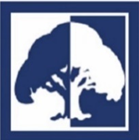 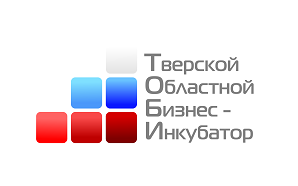 